Заслушав  доклад  Главы муниципального образования Каменского сельского поселения Кардымовского района Смоленской области Шевелевой В.П., Совет депутатов Каменского сельского поселения Кардымовского района Смоленской области 	Р Е Ш И Л:Внести изменения в решение Совета депутатов Каменского сельского поселения № 42  от 19 декабря 2014 года «О бюджете Каменского сельского поселения Кардымовского района Смоленской области на 2015 год».1.1. Внести изменения в приложение №1  «Источники финансирования дефицита бюджета сельского поселения на 2015 год» и изложить его в следующей редакции:                                                                                                                                                                     (тыс. рублей)       1.2. Внести изменения в приложение №2 «Перечень главных администраторов доходов бюджета сельского поселения» и изложить его в следующей редакции:1.3. Внести изменения в приложение №3  «Перечень главных администраторов источников финансирования дефицита бюджета сельского поселения» и изложить его в следующей редакции:1.4. Внести изменения в приложение №4  «Нормативы распределения доходов между бюджетом сельского поселения и районным бюджетом на 2015 год» и изложить его в следующей редакции:                                                                                                                                                                     процентов                                                                                                                 1.5. Внести изменения в приложение №5 «Доходы бюджета сельского поселения, за исключением безвозмездных поступлений, на 2015год» и изложить его в следующей редакции:                                                                                                                        тыс. рублей1.6. Внести изменения в приложение №6 «Безвозмездные поступления в бюджет  сельского поселения на 2015год» и изложить его в следующей редакции:                                                                                                                     тыс. рублей                                                                                                                                                                                       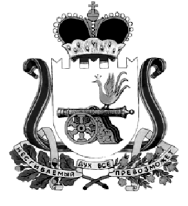 СОВЕТ ДЕПУТАТОВ КАМЕНСКОГО СЕЛЬСКОГО  ПОСЕЛЕНИЯ   КАРДЫМОВСКОГО РАЙОНА СМОЛЕНСКОЙ ОБЛАСТИР Е Ш Е Н И Еот   «20» февраля  2015            № 3СОВЕТ ДЕПУТАТОВ КАМЕНСКОГО СЕЛЬСКОГО  ПОСЕЛЕНИЯ   КАРДЫМОВСКОГО РАЙОНА СМОЛЕНСКОЙ ОБЛАСТИР Е Ш Е Н И Еот   «20» февраля  2015            № 3СОВЕТ ДЕПУТАТОВ КАМЕНСКОГО СЕЛЬСКОГО  ПОСЕЛЕНИЯ   КАРДЫМОВСКОГО РАЙОНА СМОЛЕНСКОЙ ОБЛАСТИР Е Ш Е Н И Еот   «20» февраля  2015            № 3КодНаименование группы, подгруппы, статьи, подстатьи, элемента, программы (подпрограммы), кода классификации операций сектора государственного управления, относящихся к источникам финансирования дефицитов бюджетовСумма01 00 00 00 00 0000 000ИСТОЧНИКИ ВНУТРЕННЕГО ФИНАНСИРОВАНИЯ ДЕФИЦИТОВ БЮДЖЕТОВ      0,001 05 00 00 00 0000 000Изменение остатков средств на счетах по учету средств бюджета0,001 05 00 00 00 0000 500Увеличение остатков средств бюджетов-3683,901 05 02 01 00 0000 510Увеличение прочих остатков денежных средств бюджетов -3683,901 05 02 01 10 0000 510Увеличение прочих остатков денежных средств бюджетов сельских поселений-3683,901 05 00 00 00 0000 600Уменьшение остатков средств бюджетов3683,901 05 02 01 00 0000 610Уменьшение прочих остатков денежных средств бюджетов3683,901 05 02 01 10 0000 610Уменьшение прочих остатков денежных средств бюджетов сельских поселений3683,9Код бюджетной классификации Российской ФедерацииКод бюджетной классификации Российской ФедерацииНаименование главного администратора доходов бюджета муниципального образования, являющегося главным распорядителем средств бюджета муниципального образования, источника доходов бюджета муниципального образованияГлавногоадминистратораДоходов местного бюджетаНаименование главного администратора доходов бюджета муниципального образования, являющегося главным распорядителем средств бюджета муниципального образования, источника доходов бюджета муниципального образования902Администрация муниципального образования «Кардымовский район» Смоленской области902111 05013 10 0000 120Доходы, получаемые в виде арендной платы за земельные участки, государственная собственность на которые не разграничена и которые расположены в границах сельских поселений, а также средства от продажи права на заключение договоров аренды указанных земельных участков.902114 06013 10 0000 430Доходы от продажи земельных участков, государственная собственность на которые не разграничена и которые расположены в границах сельских поселений.903Финансовое управление Администрации муниципального образования «Кардымовский район» Смоленской области903117 01050 10 0000 180Невыясненные поступления, зачисляемые в бюджеты сельских поселений903202 01001 10 0000 151Дотации бюджетам сельских поселений на выравнивание бюджетной обеспеченности903208 05000 10 0000 180Перечисления из бюджетов сельских поселений (в бюджеты поселений) для осуществления возврата (зачета) излишне уплаченных или излишне взысканных сумм налогов, сборов и иных платежей, а также сумм процентов за несвоевременное осуществление такого возврата и процентов, начисленных на излишне взысканные суммы930Администрация Каменского сельского поселения Кардымовского района Смоленской области930111 05035 10 0000 120Доходы от сдачи в аренду имущества, находящегося в оперативном управлении органов управления сельских поселений и созданных ими учреждений (за исключением имущества муниципальных бюджетных и автономных учреждений)930114 02053 10 0000 410Доходы от реализации иного имущества, находящегося в собственности сельских поселений (за исключением имущества муниципальных бюджетных и автономных учреждений, а также имущества муниципальных унитарных предприятий, в том числе казенных), в части реализации основных средств по указанному имуществу930114 02053 10 0000 440Доходы от реализации иного имущества, находящегося в собственности сельских поселений (за исключением имущества муниципальных бюджетных и  автономных учреждений, а также имущества муниципальных унитарных предприятий, в том числе казенных), в части реализации материальных запасов по указанному имуществу930116 51040 02 0000 140Денежные взыскания (штрафы), установленные законами субъектов Российской Федерации за несоблюдение муниципальных правовых актов, зачисляемые в бюджеты поселений930117 01050 10 0000 180Невыясненные поступления, зачисляемые в бюджеты сельских поселений930117 02020 10 0000 180Возмещение потерь сельскохозяйственного производства, связанных с изъятием сельскохозяйственных угодий, расположенных на территориях сельских поселений (по обязательствам, возникшим до 1 января 2008 года)930117 05050 10 0000 180Прочие неналоговые доходы бюджетов сельских поселений930202 01001 10 0000 151Дотации бюджетам сельских поселений на выравнивание бюджетной обеспеченности930202 01003 10 0000 151Дотации бюджетам сельских поселений на поддержку мер по обеспечению сбалансированности бюджетов930202 02077 10 0000 151Субсидии бюджетам сельских поселений на софинансирование капитальных вложений в объекты муниципальной собственности930202 02999 10 0000 151Прочие субсидии бюджетам сельских поселений930202 04999 10 0000 151Прочие межбюджетные трансферты, передаваемые бюджетам сельских поселений930202 03015 10 0000 151Субвенции бюджетам сельских поселений на осуществление первичного воинского учета на территориях, где отсутствуют военные комиссариаты930 219 05000 10 0000 151Возврат остатков субсидий, субвенций и иных межбюджетных трансфертов, имеющих целевое назначение, прошлых лет из бюджетов сельских поселенийКод бюджетной классификации Российской ФедерацииКод бюджетной классификации Российской ФедерацииНаименование главного администратора  и источников финансирования дефицита местного бюджетаГлавного администратораИсточники финансирования дефицита бюджетаНаименование главного администратора  и источников финансирования дефицита местного бюджета930Администрация Каменского сельского поселения Кардымовского района Смоленской области93001 05 02 01 10 0000 510Увеличение прочих остатков денежных средств бюджетов сельских поселений93001 05 02 01 10 0000 610Уменьшение прочих остатков денежных средств бюджетов сельских поселенийКод бюджетной классификации Российской ФедерацииНаименование  доходаБюджетрайонаБюджет сельского поселения  105 00000 00 0000 000Налоги на совокупный доход 105 03010 01 0000 110Единый сельскохозяйственный налог50,0149,99111 00000 00 0000 000Доходы от использования имущества, находящегося в государственной и муниципальной собственности111 05013 10 0000 120Доходы, получаемые в виде арендной платы за земельные участки, государственная собственность на которые не разграничена и которые расположены в границах сельских поселений, а также средства от продажи права на заключение договоров аренды указанных земельных участков 100-111 05035 10 0000 120Доходы от сдачи в аренду имущества, находящегося в оперативном управлении органов управления сельских поселений и созданных ими учреждений (за исключением имущества муниципальных бюджетных и автономных учреждений)-100114 00000 00 0000 000Доходы от продажи материальных и нематериальных активов114 02053 10 0000  410Доходы от реализации иного имущества, находящегося в собственности сельских поселений (за исключением имущества муниципальных бюджетных и автономных учреждений, а также имущества муниципальных унитарных предприятий, в том числе казенных), в части реализации основных средств по указанному имуществу-100114 02053 10 0000  440Доходы от реализации иного имущества, находящегося в собственности сельских поселений (за исключением имущества муниципальных бюджетных и  автономных учреждений, а также имущества муниципальных унитарных предприятий, в том числе казенных), в части реализации материальных запасов по указанному имуществу-100114 06013 10 0000 430Доходы от продажи земельных участков, государственная собственность на которые не разграничена и которые расположены в границах сельских поселений100-КодНаименование кода доходов бюджета  Сумма 100 00000 00 0000 000Налоговые и неналоговые доходы1377,1 101 00000 00 0000 000Налоги на прибыль, доходы277,7 101 02000 01 0000 110Налог на доходы физических лиц277,7101 02010 01 0000 110Налог на доходы физических лиц с доходов, источником которых является налоговый агент, за исключением  доходов, в отношении которых исчисление и уплата налога осуществляется в соответствии  со статьями 227, 2271 и 228 налогового кодекса Российской Федерации 277,7103 00000 00 0000 000Налоги  на товары (работы, услуги), реализуемые на территории Российской Федерации 375,5 103 02000 01 0000 110Акцизы по подакцизным товарам (продукции), производимым на территории Российской Федерации375,5 103 02230 01 0000 110Доходы от уплаты акцизов на дизельное топливо, подлежащие распределению между бюджетами субъектов Российской Федерации и местными бюджетами с учетом установленных дифференцированных нормативов отчислений в местные бюджеты114,8103 02240 01 0000 110Доходы от уплаты акцизов на моторные масла для дизельных и (или) карбюраторных (инжекторных) двигателей, подлежащие распределению между бюджетами субъектов Российской Федерации и местными бюджетами с учетом установленных дифференцированных нормативов отчислений в местные бюджеты4,3103 02250 01 0000 110Доходы от уплаты акцизов на автомобильный бензин, подлежащие распределению между бюджетами субъектов Российской Федерации и местными бюджетами с учетом установленных дифференцированных нормативов отчислений в местные бюджеты251,5103 02260 01 0000 110Доходы от уплаты акцизов на прямогонный бензин, подлежащие распределению между бюджетами субъектов Российской Федерации и местными бюджетами с учетом установленных дифференцированных нормативов отчислений в местные бюджеты4,9 105 00000 00 0000 000Налоги на совокупный доход0,0 105 03000 01 0000 110Единый сельскохозяйственный налог0,0  105 03010 01 0000 100Единый сельскохозяйственный налог0,0106 00000 00 0000 000Налоги на имущество613,1106 01000 00 0000 110Налог на имущество физических лиц130,0106 01030 10 0000 110Налог на имущество физических лиц, взимаемый по ставкам, применяемым к объектам налогообложения, расположенным в границах сельских поселений130,0106 06000 00 0000 110Земельный налог483,1106 06030 03 0000 110Земельный налог с организаций155,1106 06033 10 0000 110Земельный налог с организаций, обладающих земельным участком, расположенным в границах сельских  поселений155,1106 06040 00 0000 110Земельный налог с физических лиц328,0106 06043 10 0000 110Земельный налог с физических лиц, обладающих земельным участком, расположенным в границах сельских поселений328,0109 00000 00 0000 000Задолженность и перерасчеты по отмененным налогам, сборам и иным обязательным платежам0,0109 04000 00 0000 110Налоги на имущество0,0109 04050 00 0000 110Земельный налог (по обязательствам, возникшим до 1 января 2006 года)0,0109 04053 10 0000 110Земельный налог (по обязательствам, возникшим до 1 января 2006 года), мобилизуемый на территориях сельских поселений0,0 111 00000 00 0000 000Доходы от использования имущества, находящегося в государственной и муниципальной собственности110,8111 05000 00 0000 120Доходы, получаемые в виде арендной либо иной платы за передачу в возмездное пользование государственного и муниципального имущества (за исключением имущества бюджетных и автономных учреждений, а также имущества государственных и муниципальных унитарных предприятий, в том числе казенных)110,8111 05010 00 0000 120Доходы, получаемые в виде арендной платы за земельные участки, государственная собственность на которые не разграничена, а также средства от продажи права на заключение договоров аренды указанных земельных участков110,8111 05013 10 0000 120Доходы, получаемые в виде арендной платы за земельные участки, государственная собственность на которые не разграничена и которые расположены в границах сельских поселений, а также средства от продажи права на заключение договоров аренды указанных земельных участков110,8 111 05030 00 0000 120Доходы от сдачи в аренду имущества, находящегося в оперативном управлении органов государственной власти, органов местного самоуправления, государственных внебюджетных фондов и созданных ими учреждений (за исключением имущества бюджетных и автономных учреждений)0,0111 05035 10 0000 120Доходы от сдачи в аренду имущества, находящегося в оперативном управлении органов управления сельских поселений и созданных ими учреждений (за исключением имущества муниципальных бюджетных и автономных учреждений)0,0114  00000 00 0000 000Доходы от продажи материальных и нематериальных активов 0,0114 02000 00 0000 000Доходы от реализации имущества, находящегося в государственной и муниципальной собственности (за исключением движимого имущества бюджетных и автономных учреждений, а также имущества государственных и муниципальных унитарных предприятий, в том числе казенных)0,0114 02050 10 0000 410Доходы от реализации имущества, находящегося в собственности сельских поселений (за исключением движимого имущества муниципальных бюджетных и автономных учреждений, а также имущества муниципальных унитарных предприятий, в том числе казенных), в части реализации основных средств по указанному имуществу0,0114 02053 10 0000 410Доходы от реализации иного имущества, находящегося в собственности сельских поселений (за исключением имущества муниципальных бюджетных и автономных учреждений, а также имущества муниципальных унитарных предприятий, в том числе казенных), в части реализации основных средств по указанному имуществу0,0114 02050 10 0000 440Доходы от реализации имущества, находящегося в собственности сельских поселений (за исключением имущества муниципальных бюджетных и автономных учреждений, а также имущества муниципальных унитарных предприятий, в том числе казенных), в части реализации материальных запасов по указанному имуществу0,0114 02053 10 0000 440Доходы от реализации иного имущества, находящегося в собственности сельских поселений (за исключением имущества муниципальных бюджетных и автономных учреждений, а также имущества муниципальных унитарных предприятий, в том числе казенных), в части реализации материальных запасов по указанному имуществу0,0114 06000 00 0000 430Доходы от продажи земельных участков, находящихся в государственной и муниципальной собственности0,0114 06010 00 0000 430Доходы от продажи земельных участков, государственная собственность на которые не разграничена                  0,0 114 06013 10 0000 430Доходы от продажи земельных участков, государственная собственность на которые не разграничена и которые расположены в границах сельских поселений                 0,0  117 00000 00 0000 000Прочие неналоговые доходы0,0117 01000 00 0000 180Невыясненные поступления0,0117 01050 10 0000 180Невыясненные поступления, зачисляемые в бюджеты сельских поселений0,0117 05000 00 0000 180Прочие неналоговые доходы0,0117 05050 10 0000 180Прочие неналоговые доходы бюджетов сельских поселений0,0КодНаименование кода вида доходовСумма200 00000 00 0000 000Безвозмездные поступления2306,8202 00000 00 0000 000Безвозмездные поступления от других бюджетов бюджетной системы Российской Федерации2306,8202 01000 00 0000 151Дотации бюджетам субъектов Российской Федерации и муниципальных образований2247,5202 01001 00 0000 151Дотации на выравнивание  бюджетной обеспеченности2247,5202 01001 10 0000 151Дотации бюджетам  сельских поселений на выравнивание бюджетной обеспеченности, в т.ч.:2247,5Дотации бюджетам  сельских поселений из РФФП2151,0Дотации поселениям за счет средств областного бюджета в соответствии с областным законом №87-з от 29.09.2005г. "О межбюджетных отношениях в Смоленской области" (подушевая)80,4Фонд финансовой поддержки поселений (1% собственных доходов муниципального района)16,1202 01003 00 0000 151Дотации бюджетам на поддержку мер по обеспечению сбалансированности бюджетов0,0202 01003 10 0000 151Дотации бюджетам  сельских поселений на поддержку мер по обеспечению сбалансированности бюджетов0,0202 03000 00 0000 151Субвенции бюджетам субъектов Российской Федерации и муниципальных образований59,3202 03015 00 0000 151Субвенции бюджетам на осуществление первичного воинского учета на территориях, где отсутствуют военные комиссариаты59,3202 03015 10 0000 151Субвенции бюджетам сельских  поселений на осуществление первичного воинского учета на территориях, где отсутствуют военные комиссариаты 59,31.7. Внести изменения в приложение №11 «Доходы бюджета сельского поселения в части доходов, установленных решением  «О дорожном фонде Каменского сельского поселения Кардымовского района Смоленской области» на 2015 год» и изложить его в следующей редакции:(тыс. рублей)Настоящее решение вступает в силу со дня его подписания Главой муниципального образования Каменского сельского поселения Кардымовского района Смоленской области.3. Настоящее решение опубликовать в газете «Знамя труда».Глава муниципального образованияКаменского сельского поселенияКардымовского района Смоленской области                                         В.П.Шевелева